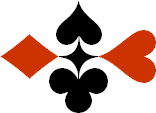 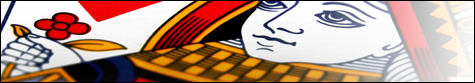 Serie 04 boekje 11 – West opent met 2Bied beide handen © Bridge Office Auteur: Thijs Op het Roodt

U bent altijd West en uw partner is Oost.
Indien niet anders vermeld passen Noord en Zuid.
Is het spelnummer rood dan bent u kwetsbaar.Biedsysteem toegepast bij de antwoorden
5542
Zwakke 2Stayman 4 kaart hoog, Jacoby hoge en lage kleurenPreëmptief  3 en 4 niveauBlackwood (0 of 3  - 1 of 4)
Heren gestroomlijndNa het eerste boekje vonden de cursisten dit zo leuk, dat ik maar de stoute schoenen heb aangetrokken en meerdere van deze boekjes ben gaan schrijven.

Het enthousiasme van de cursisten heeft mij doen besluiten om deze boekjes gratis aan iedereen die ze wil hebben, beschikbaar te stellen.

Ik heb bewust in eerste instantie geen antwoorden bij de boekjes gemaakt. Maar op veler verzoek toch met antwoorden.Ik zou het waarderen, wanneer u mijn copyright zou laten staan.

Mocht u aan of opmerkingen hebben, laat het mij dan weten.Ik wens u veel plezier met deze boekjes.
1♠H7Noord

West     OostZuid♠AV10AV10♥AHV73Noord

West     OostZuid♥B954B954♦HB73Noord

West     OostZuid♦V2V2♣A3Noord

West     OostZuid♣HV42HV422020141414
Bieding West

Bieding West
Bieding Oost
Bieding Oost
Bieding Oost
11223344556677889910102♠AHVB104Noord

West     OostZuid♠9292♥AHNoord

West     OostZuid♥9876398763♦4Noord

West     OostZuid♦B107B107♣A976Noord

West     OostZuid♣104210422121111
Bieding West

Bieding West
Bieding Oost
Bieding Oost
Bieding Oost
11223344556677889910103♠AB4Noord

West     OostZuid♠1095210952♥AHV43Noord

West     OostZuid♥1010♦75Noord

West     OostZuid♦H842H842♣ AV4Noord

West     OostZuid♣H973H9732020666
Bieding West

Bieding West
Bieding Oost
Bieding Oost
Bieding Oost
11223344556677889910104♠AV975Noord

West     OostZuid♠B104B104♥A9Noord

West     OostZuid♥B10843B10843♦AVB10Noord

West     OostZuid♦99♣H5Noord

West     OostZuid♣AB102AB1022020777
Bieding West

Bieding West
Bieding Oost
Bieding Oost
Bieding Oost
11223344556677889910105♠AB63Noord

West     OostZuid♠H75H75♥BNoord

West     OostZuid♥V1043V1043♦AH872Noord

West     OostZuid♦105105♣AH8Noord

West     OostZuid♣V954V9542020777
Bieding West

Bieding West
Bieding Oost
Bieding Oost
Bieding Oost
11223344556677889910106♠AV953Noord

West     OostZuid♠10761076♥A2Noord

West     OostZuid♥HB73HB73♦AV4Noord

West     OostZuid♦BB♣A32Noord

West     OostZuid♣VB985VB9852020888
Bieding West

Bieding West
Bieding Oost
Bieding Oost
Bieding Oost
11223344556677889910107♠AB104Noord

West     OostZuid♠7272♥HNoord

West     OostZuid♥V843V843♦AH983Noord

West     OostZuid♦VB4VB4♣AH9Noord

West     OostZuid♣V1084V10842222777
Bieding West

Bieding West
Bieding Oost
Bieding Oost
Bieding Oost
11223344556677889910108♠AHVNoord

West     OostZuid♠B1032B1032♥AHB72Noord

West     OostZuid♥V96V96♦V72Noord

West     OostZuid♦99♣H9Noord

West     OostZuid♣VB753VB7532222666
Bieding West

Bieding West
Bieding Oost
Bieding Oost
Bieding Oost
11223344556677889910109♠H3Noord

West     OostZuid♠V52V52♥A5Noord

West     OostZuid♥77♦AHVB7Noord

West     OostZuid♦96549654♣H983Noord

West     OostZuid♣V7642V76422020444
Bieding West

Bieding West
Bieding Oost
Bieding Oost
Bieding Oost
112233445566778899101010♠H965Noord

West     OostZuid♠--♥AH4Noord

West     OostZuid♥109873109873♦AHVB9Noord

West     OostZuid♦87428742♣10Noord

West     OostZuid♣H932H9322020333
Bieding West

Bieding West
Bieding Oost
Bieding Oost
Bieding Oost
1122334455667788991010